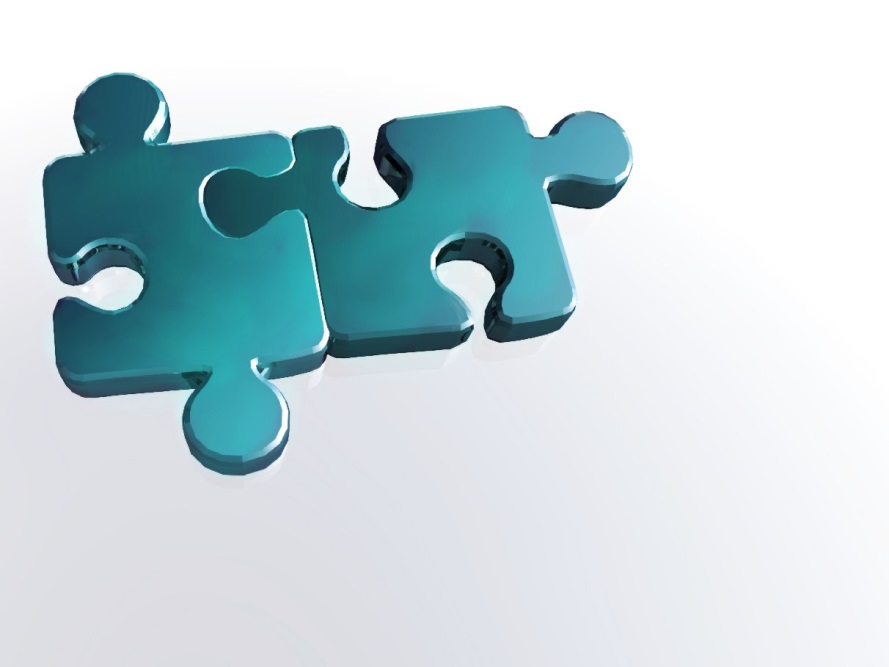 					 PIECES OF THE PUZZLE					          August 2020IRS Announces Relief for Required Minimum Distribution under the “CARES” ActThe Internal Revenue Service announced that anyone who already took a Required Minimum Distribution (RMD) in 2020 from certain retirement accounts now has the opportunity to roll those funds back into a retirement account following the “CARES” Act RMD waiver for 2020.The 60-day roll over period for any RMD’s taken this year has been extended until August 31, 2020, to give taxpayers time to take advantage of this opportunity.The “CARES” Act enabled any taxpayer with an RMD due in 2020 from a including 401(k) or 403(b) or an IRA to skip those RMD’s this year.In addition to the roll over opportunity, IRA owner or beneficiar who have received a distribution from an IRA by August 31, 2020.Source:  IRS 2020-51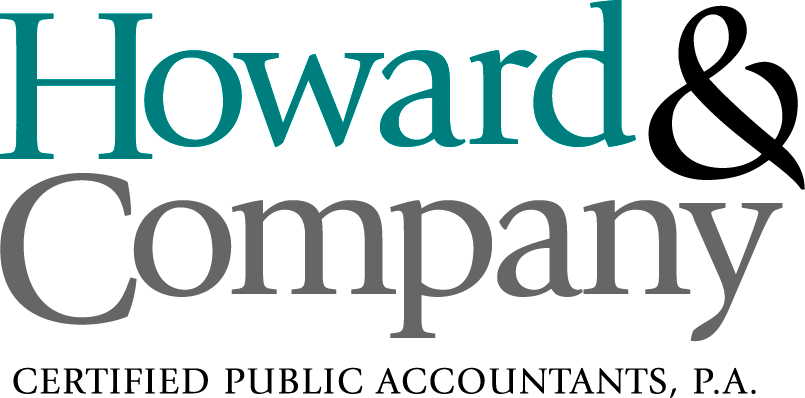 